基隆市立中山高中　110學年度第1學期　高一愛班　公民與社會第2次段考試題（龍騰第一冊第2課）使用新電腦卡，第1-36題每題2.5分；混合題10分，高一愛班　座號：_______姓名：____________一、單選題：（　　）國家認同是基於感受而產生的向心力，讓人民願意為群體的共同生活努力，甚至在國家有危難時願意犧牲付出，是指個人對自己所屬國家的何種感受？ (A)心理歸屬感　(B)同理心　(C)情感投射　(D)相互依存感（　　）請問一個人因客觀的血緣或主觀認定的族裔身分，而對特定族群產生的一體感，是指下列何者？(A)歷史文化　(B)血緣種族　(C)政治社會體制　(D)經濟發展（　　）請問一群人由於有共同的歷史傳統、習俗規範及語言等集體記憶，進而形成對某一共同體的歸屬感，是指下列何者？(A)歷史文化　(B)血緣種族　(C)政治社會體制　(D)經濟發展。（　　）請問因認同國家所實施的民主體制及公民身分，或對於特定的政治、經濟制度有所肯定，相信這個體制為人民所應共同遵循的制度，可以保障人民的權利，而產生政治性的認同，是指下列何者？(A)歷史文化　(B)血緣種族　(C)政治社會體制　(D)經濟發展。（　　）請問一群因擁有相同群體身分、且共享特定文化傳統、信仰價值、生活方式的人們，基於上述這些因素而形成對自我群體身分的心理歸屬感，是指下列何者？　(A)身分認同　(B)社會文化　(C)團體生活　(D)共同價值。（　　）若有特定身分的公民未能被平等對待且充分保障，即可能導致社會不同群體成員間的分歧，造成社會衝突及群體對立。為了維持社會的穩定與和諧，必須透過國家政策來保障公民的何種感受與平等權利，進而提升不同公民群體對國家整體的認同？　(A)社會文化　(B)多元身分認同　(C)團體生活　(D)共同價值。（　　）「國家認同」意指個人對於自己所屬國家的心理歸屬感，而影響個人形成影響國家認同的因素非常複雜，下列關於民主國家的國家認同之敘述，何者正確？
(A)通常建立在效忠屬意的國家領導者之上　　　　　　　(B)具有國籍身分是建立國家認同必要因素
(C)理論上沒有絕對性，也不侷限單一認同　　　　　　　(D)美國以多元族群的「血緣」建立其認同（　　）主權意指國家最高的何種權利，使國家在一定的領土範圍內，組織政府行使統治權，並可排除他國的干涉介入？(A)平等權　(B)統治權　(C)自由權　(D)受益權（　　）請問國家對內享有最高決策權威與統治權力為下列何者？(A)合法主權  (B)事實主權  (C)對內主權 (D)對外主權（　　）請問國際法承認一個國家對其領土具有管轄權，對外獨立自主，與其他國家具有平等的地位，不受其他國家的干預。是指下列何者？(A)合法主權　(B)事實主權　(C)對內主權　(D)對外主權。（　　）請問又稱「法理主權」，法律上的主權管轄範圍。指一國憲法所規定，或其聲稱主權能夠管轄的範圍，且能獲得國際上的承認。是指下列何者？(A)合法主權　(B)事實主權　(C)對內主權　(D)對外主權。（　　）請問或許無法律依據，但實際上的主權管轄範圍。是指下列何者？(A)合法主權　(B)事實主權　(C)對內主權　(D)對外主權。（　　）請問政府由上而下地推動公權力政策，影響人民生活，而人民以主權擁有者的身分，亦能影響國家重大政策。因此，國家主權與人民間之互動稱為何種關係？(A)由上而下權力　(B)由下而上權力　(C)雙向權力　(D)單向權力（　　）中華民國憲法第二條明定我國是民主的共和國體制，且國家主權屬於國民全體，明確揭示了我國何種憲政基本精神？(A)合法主權　(B)事實主權　(C)對內主權　(D)國民主權（　　）人民除能定期選舉行政首長與民意代表外，請問還能透過何種方式影響重大國家公共事務，落實國民主權精神？(A)公民投票　(B)憲法修正案　(C)領土變更案　(D)正副總統罷免案。（　　）1945年中華民國政府代表接收臺灣等史實，當時我國政府代表「中國」。→請問中華民國取得臺灣的何種主權？(A)政府主權　(B)法理主權　(C)事實主權　(D)人民主權。（　　）中華民國在臺灣至今仍存續且有統治事實。→請問中華民國有臺灣的何種主權？(A)政府主權　(B)法理主權　(C)事實主權　(D)人民主權。。（　　）日前某臺灣法律學者因入籍中國，並在南京登記戶籍，隨後我國內政部移民署依法廢止其在臺灣的戶籍。由於兩岸處於分裂分治的狀態，因此根據我國法律規定，臺灣地區人民不得在大陸地區設有戶籍或領用大陸地區護照。然而該學者認為除籍使他喪失公民權、不能請領退休金及無法參加健保，將對移民署提告。上述所提及之法律，最可能為下列何者？　(A)《中國民國憲法》　(B)《香港澳門關係條例》　(C)《臺灣地區與大陸地區人民關係條例》　(D)《臺灣關係法》（　　）為管制老舊機車（二行程機車）造成的空氣汙染，政府除了透過補助換車，鼓勵民眾淘汰老舊機車外，立法院也在2018年6月25日三讀修正通過《空氣污染防制法》，10年以上車輛的排氣標準將愈來愈嚴格，希望能解決空氣汙染的問題。關於上述內容的解讀，下列何者正確？　(A)政府應制定相關政策，保障人民免於空汙威脅　  (B)人民應主動配合汰舊與補助，以實踐直接民主　(C)政府有權界定汰舊對象，以決定是否給予補助　  (D)政府必須在解決空汙及保障車主權利間做取捨（　　）現代主權國家的組成，一般須同時具備人民、主權、政府及領土四項要素，才得以被承認為具國際法人格的國家。其中哪一要素具有「對內最高」與「對外排他」的特性？　(A)主權　(B)政府　(C)領土　(D)人民（　　）「國家認同」意指個人對於自己所屬國家的心理歸屬感，而影響個人形成國家認同的因素非常複雜，下列關於國家認同的敘述，何者正確？　(A)具有國籍身分是建立國家認同必要因素　  (B)通常建立在效忠屬意的國家領導者之上　(C)美國以多元族群的「血緣」建立其認同　  (D)理論上沒有絕對性，也不侷限單一認同（　　）憲法是國家的根本大法，我國亦以《中華民國憲法》及其增修條文為立國基礎，關於我國《憲法》規範與變遷，下列敘述何者正確？　(A)憲法中明定我國是民主的共和國體制，且國家主權屬於中央政府　(B)修憲後人民得定期改選行政首長與民意代表，更能落實主權在民　(C)為穩固二戰後中華民國在國際上的法理地位及正當性而進行修憲　(D)為使憲法更符合國家政治現狀，將目前治權不及的領土範圍刪除（　　）根據現行規定，新住民來臺後，若是有工作的受僱者，可從受僱日起參加全民健保，其餘應自持有居留證明文件滿6個月才可參加。有論者認為，考量新住民孕婦有產檢需求，應該將未納保的新住民孕婦納入全民健保。下列何者是最能支持該論點的理由？　(A)使新住民也能被平等對待，且權利獲得充分的保障　 (B)促進新住民與我國國民的交流，使其融入我國社會　(C)使新住民配偶也能建立與我國國民一樣的國家認同　 (D)對於處境較不利的新住民群體給予優惠性差別待遇（　　）2017年5月24日司法院公布釋字第748號解釋，認定《民法》關於婚姻之規定，未使相同性別者結婚的權利獲得保障，形同差別待遇，違反《憲法》保障人民平等權及自由權的意旨。意即高度民主自由的臺灣直至此大法官解釋後，才開始明確要求政府機關必須積極給予保障。從此一事件可以發現，國家在多元身分的保障上，可能有何缺失？　(A)國家建構群體的身分之標準過於多元　(B)對處境不利群體的權利保障尚有不足　(C)多元身分的群體利益不一致常有衝突　(D)政府機關間對各群體保障的標準不一（　　）2018年11月24日舉辦的全國性公民投票中，第13案題目為：「你是否同意，以臺灣（Taiwan）為全名申請參加所有國際運動賽事及2020年東京奧運？」此案公投凸顯我國當下必須以「中華臺北」作為代表團名稱參加國際運動賽事，而造成這個現象最根本的原因為何？　(A)兩岸政權各自堅持己方代表中國，而且世界上只有「一個中國」　(B)我國憲法規定存在形式與實質上落差，產生法理上代表權爭議　(C)我國各政黨間及中國政府對九二共識的解讀及存在與否有爭議　(D)臺灣因統獨與身分認定存在差異，僅得以此名稱作為權衡之計（　　）為防堵非洲豬瘟疫情，立法院修法加重罰責，旅客若經查獲從非洲豬瘟疫區攜帶豬肉品入境者，第一次違規開罰20萬，第二次最高重罰100萬；而境外旅客若攜帶肉品沒有立刻繳清將被拒絕入境。我國政府得以拒絕未繳清罰款之境外旅客入境，主要是基於下列哪一理由？　(A)我國政府擁有界定其人民身分的權力　  (B)我國政府獲國際組織授權而有權管制　(C)我國政府具對內最高性而有決策權威　  (D)我國對外具排他性故可管理他國人民（　　）中國國家主席習近平於2019年1月2日在「告臺灣同胞書」40週年紀念會發表對臺重要講話，除了重申一個中國原則和反臺獨的立場之外，還首度提出探索「一國兩制」臺灣方案，並歡迎臺灣各界針對兩岸和平統一進程共同協商。對此，蔡英文總統回應：我們始終未接受「九二共識」，根本原因就是北京當局所定義的「九二共識」，其實就是「一個中國」、「一國兩制」。臺灣絕不會接受「一國兩制」，絕大多數臺灣民意也堅決反對「一國兩制」，而這也是「臺灣共識」。而國民黨則認為，一中各表的九二共識才是真正的九二共識，把「九二共識」和「一國兩制」連在一起的不是習近平，而是蔡英文。依據前述，關於各方對臺灣地位與前途之觀點，下列詮釋何者最為正確？　(A)中共提出一國兩制旨在推動兩岸和平統一，顯示其已放棄對臺動武　(B)民進黨不接受九二共識，因為一個中國原則使臺灣主體地位被矮化　(C)對於中共而言，推動一國兩制、和平統一可達成擴張領土範圍之效　(D)國民黨認為，九二共識意謂著臺灣兩岸的現狀為特殊的國與國關係（　　）原訂2019年12月開始，泰國簽證新制上路，必須要上網申請電子簽證，還要附上近3個月的財力證明，但我國對泰國旅客給予免簽證的優惠，這讓觀光業者批評兩國互惠不對等。泰國貿易經濟辦事處則發出聲明，表示電子簽證系統會通行全球，財力證明並非只針對我國。此外，辦事處也強調為了讓申請人有充分準備時間，新制暫緩延後到2020年3月1日實施。不過，旅行公會認為，檢附財力證明根本就是把我國當成第三世界國家，呼籲外交部宣布停止泰國來臺免簽證優惠反制，並揚言抵制組團赴泰旅遊。從此案例觀察，下列關於國家主權行使之敘述，何者正確？　(A)如果我國對泰國旅客給予免簽證優惠，泰國便無從要求我國國民辦理簽證　(B)泰國推動簽證新制旨在確保赴泰旅客有足夠財力將本國貨幣兌換泰銖消費　(C)若要達成旅行公會訴求，我國政府必須修法才能停止對泰國人免簽證優惠　(D)泰國可透過簽證新制決定哪些外國人得出入泰國國境，屬主權行使的展現（　　）根據現代國家組成之要素，中華民國作為一個主權獨立的國家理應無疑義，但因過去歷史發展與國際現實下，我國的主權獨立地位仍然存在爭議，同時影響國際參與。這樣的爭議可溯及自下列哪一原因？　(A)自中共建國且兩岸分治以來，兩岸在各項政策上難有共識與互動　(B)日本戰敗後，臺灣主權歸屬之「中國」，其代表權迄今仍存在爭論　(C)我國憲法中對領土範圍採概括性界定，未能直接列舉而地位不明　(D)早期臺灣因為經歷過多個不同的政權統治，造成現今主權不明確（　　）根據英國廣播公司（BBC）報導，世界有少數幾個國際郵務系統裡找不到的特殊國家，主要因戰爭衝突而造成的結果，例如：三個歐洲獨立小國：阿布哈茲（Abkhazia）、聶斯特河東岸（Transdniestrian）和北賽普勒斯土耳其共和國（Turkish Republic of Northern Cyprus）。在地圖上占有一席之地、擁有自己的政府管理事務且政局穩定、人民也有正常的生活，如依法納稅及受教育等，唯獨不被國際承認。根據上文敘述，三個歐洲獨立小國身為一個「國家」卻地位特殊，與下列哪一因素有關？　(A)沒有創造出屬於自己的文字　  (B)國土面積及其人口數量過少　(C)欠缺對外獨立且平等的特性　  (D)未被納入國際郵務的系統中（　　）我國在2018年11月24日依《公民投票法》舉行多案全國性公民投票，其中第9案達到法定通過門檻，顯示維持禁止進口日本核災地區食物是多數民意，進而拘束政府的進口政策。據此可知，國家與人民之間具有什麼關係？　(A)國家應立法保障公民多元身分及其各項平等權利　(B)擁有國籍的人民依法具享受權利及負擔義務資格　(C)國家應以公權力措施約束人民，以維護社會秩序　(D)人民基於國民主權，可藉直接民主影響國家政策（　　）圖為近十年間臺灣民眾對於自己的認同之趨勢分布，問卷題目是：「我們社會上，有人說自己是『臺灣人』，也有人說自己是『中國人』，也有人說都是。請問您認為自己是『臺灣人』、『中國人』，或者都是？」請根據圖中歷年來的資訊判斷，下列敘述何者正確？
※資料來源：國立政治大學選舉研究中心
(A)近4成民眾因同時具兩國國籍而認同「兩者都是」　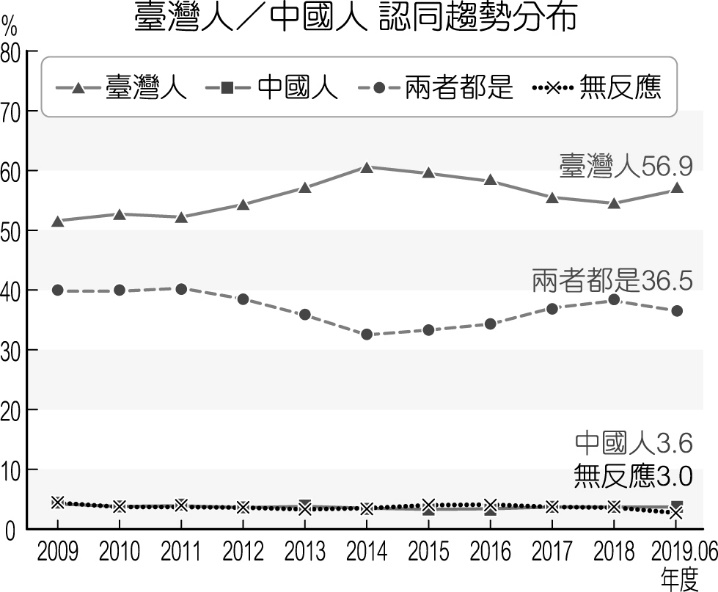 (B)我國民眾認同具有高度一致性，皆無明顯的變化　(C)我國民眾在認同上並非都是單一認同或絕對認同　   (D)主要因我國族群多元而造就民眾出現多元的認同（　　）因建構群體身分的標準非常多元，為了維持社會的穩定與和諧，避免因不同群體身分而產生的對立，必須由具有公權力的政府依憲法制定各項政策法令，來保障公民多元身分與各項平等權利。下列哪一作法有助於達此目標？　(A)推動原住民回復傳統姓名，並得以羅馬拼音書寫　(B)全面禁止非視障者從事按摩業，保障視障者工作　(C)規定婚姻之成立，必須由一男一女之當事人為之　(D)要求夫妻互負同居之義務，並以夫之住所為住所（　　）英國在2016年6月23日公投選擇脫離歐盟，隨後英國政府與歐盟陸續開啟多場談判，內容包含未來貿易關係、公民權及「分手費」等重要議題。其中就公民權議題，雙方協議會讓兩地公民權利獲得保障。因為根據《歐洲聯盟條約》規定，歐盟公民得以在其所居住的其他歐盟國家行使與該國公民相同的選舉權與被選舉權，以及向歐洲議會請願的權利。在這種形態下，對傳統主權國家產生什麼影響？　(A)各國人民間在政治權利上的衝突將較以往頻繁　  (B)「人民」不再是主權國家組成必須具備的要素　(C)人民以直接民主的形式影響政府政策將成常態  　(D)對內最高且對外不容干涉的特性逐漸受到挑戰題組題：(3小題，每格2分，共12分)我國自2009年起連續8年受邀以「中華臺北」（Chinese Taipei）觀察員身分參與世界衛生大會（WHA），而2017、2018、2019連續3年受中國打壓而中斷。但近年來卻也出現不少支持臺灣的國際聲量，包括美、日、德、加、紐、澳等數十個國家及代表為我國發聲，強調世界衛生組織（WHO）是技術性機構、不是政治機構，排除臺灣不僅使疾病控制出現缺口，罔顧臺灣兩千多萬人的健康，更使各國失去學習臺灣技術優勢的機會。然而，中國代表團仍主張WHO應遵循聯合國2758號決議的法理基礎，臺灣最終仍未能受邀。　（　　）(３5)	這個結果凸顯我國在國際場域上存在什麼困境？　(A)邦交國數量少而難以對我國產生強而有力的幫助　(B)我國參與國際組織或活動時經常使用非正式國名　(C)在國際法上法理主權與事實主權有不一致的爭議　(D)我國只有在技術上具有優勢故只參加技術性組織　（　　）(3 6 )	從此事件也可得知，我國面臨的困境可能造成什麼影響？　(A)邦交國數量減少且幫助程度降低　  (B)無法再以「中華臺北」名義入會　(C)我國人民的權利與地位受到侵害　  (D)未來將被排除在國際社會活動外　三、混合題：(每格2分，共10分)　　英國經濟學人雜誌在2017年曾報導一份研究報告，研究結果如表格所示。此研究藉由詢問受訪者的各種特徵，包含語言、習俗、宗教與出生地，以及在其國家中要被認定為真正的該國人，這些特徵有多重要。
　　報導中指出，歐洲及美國的民粹主義及民族主義崛起，顯示出選民在移民議題上贊同政府應該將外國人拒於門外。例如：美國總統川普（Donald Trump）、英國獨立黨（United Kingdom Independence Party）及德國新選項黨（Alternative für Deutschland）。然而，「認同」是建立在價值觀、語言、歷史、文化和公民身分等模糊的混合體，使得如何界定本國人或外國人變得相當棘手。資料來源：The Economist，What defines a nation’s identity，2017.02.02。2019年5月27日，數據取自https://www.economist.com/graphic-detail/2017/02/02/what-defines-a-nations-identity(37)	政府得以將外國人拒於門外，是現代國家哪一項要素的展現？(2分)(38)	對於該研究內容的判讀，下列哪一敘述適當？(2分)(A)要被認定為真正的美國人，出生地在美國是四個特徵中被認為是最重要的　(B)加拿大本身有語言劃分的特徵，因此是各國間最重視能說官方語言的國家　(C)就個別國家而言，各特徵呈現顯著差異，顯示受訪者來自該國的多元群體　(D)能否被認定為某國人，影響判斷的因素具有多樣性，而非侷限在單一特徵(39)	請根據研究結果：
①為此篇報導下一個標題（15字以內）。(2分)
②說明你發想的根據或理由為何（30字以內）？(4分)基隆市立中山高中　110學年度第1學期　高一愛班　公民與社會第2次段考 混合題答案卷高一愛班  座號：_______姓名：___________________得分　　　　　　　　總分　　　　　　　　請將此頁與題目卷分開收，並交給監考老師，謝謝。美國加拿大瑞典荷蘭能說官方語言（國語）70％59％66％84％享有共同的習俗與傳統45％54％26％37％身為基督徒32％15％7％8％出生在本國32％21％8％16％（％為各國在國內所占的比例）（％為各國在國內所占的比例）（％為各國在國內所占的比例）（％為各國在國內所占的比例）（％為各國在國內所占的比例）第37題(2分)第38題(2分)	A	B	C	D	A	B	C	D第39題①標題(2分)第39題②根據或理由(4分)1.                                                                                           2.                                                                                